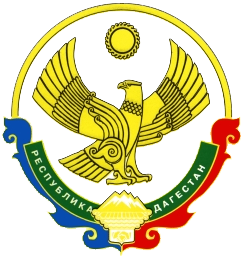 АДМИНИСТРАЦИЯМУНИЦИПАЛЬНОГО РАЙОНА «ЦУНТИНСКИЙ РАЙОН»РЕСПУБЛИКИ ДАГЕСТАН____________________________________________________________________РАСПОРЯЖЕНИЕ13.11.2020г.                                                                                                   №196с. КидероО приостановлении согласования и принятия решений по земельным участкам,  находящимся в собственности МР «Цунтинский район». В  соответствии с Распоряжением Главы Республики Дагестан от 11 ноября 2020 года № 107-рг и в целях повышения эффективности управления и распоряжения земельными участками, находящимися в собственности муниципального района «Цунтинский район»:1. Обеспечить приостановление согласования и принятия решений по продаже, аренде, залогу, передаче земельного участка и земельной доли в качестве вклада в уставный капитал хозяйственных обществ и товариществ, передаче земельного участка в пожизненное наследуемое владения, в постоянное (бессрочное) пользование, предоставлению права ограниченного пользования земельным участком, переводу земельных участков из одной категории в другую, согласование иных сделок и совершение иных юридически значимых действий с земельными участками, за исключением случаев, определенных Правительством Республики Дагестан.2. Настоящее распоряжение вступает в силу со дня его опубликования и действует до его отмены.3. Опубликовать настоящее распоряжение в районной газете «Дидойские вести», разместить на официальном сайте администрации муниципального района «Цунтинский район» РД.Глава                                                                              Ш. МагомедовАДМИНИСТРАЦИЯМУНИЦИПАЛЬНОГО РАЙОНА «ЦУНТИНСКИЙ РАЙОН»РЕСПУБЛИКИ ДАГЕСТАН____________________________________________________________________РАСПОРЯЖЕНИЕ13.11.2020г.                                                                                                   №197с. КидероО назначении половины от общего числа членов конкурсной комиссии по проведению конкурса по отбору кандидатур на должность главы  МО «сельсовет Шаитлинский»В соответствии с часть 2.1 статьи 36 Федерального закона от 06 октября 2003 г. № 131-ФЗ «Об общих принципах организации местного самоуправления в Российской Федерации» назначить членами конкурсной комиссии по проведению конкурса по отбору кандидатур на должность главы  МО «сельсовет Шаитлинский» Цунтинского района Республики Дагестан. 1. Магомедова Омара Рамазановича - начальника правового отдела администрации МР «Цунтинский район». 2. Давудова Магомеда Магомедовича – главного специалиста по  взаимодействию  с сельскими поселениями.3. Контроль исполнения настоящего распоряжения оставляю за собой.  4. Распоряжение вступает в силу со дня его опубликования.Глава                                                                             Ш. Магомедов